1. У продавници је било 15 конзерви хране за псе. Продато је 12 конзерви хране за псе. Колико је конзерви хране за псе остало?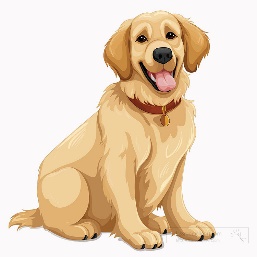 A. 7Б. 3В. 42. Ако је 4-1=3, онда је и 14-11 такође 3.А. ТачноБ. Нетачно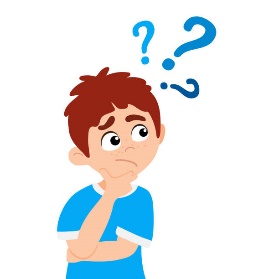 3. Израчунај: 18-13=___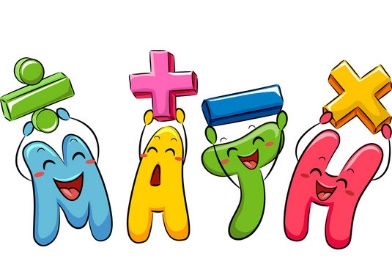 4. Допиши одговарајући број на празну цртицу: 19-14=(19-__)-4=9-4=55. Упиши одговарајући број на празну цртицу: __-17=2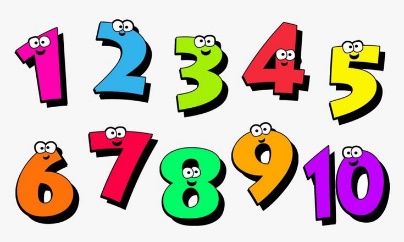 6. Колика је разлика бројева 16 и 12?А. 4Б. 8В. 37. За колико је број 19 већи од броја 16?__________________________________8. За колико је број 13 мањи од броја 18?А. 3Б. 5В. 4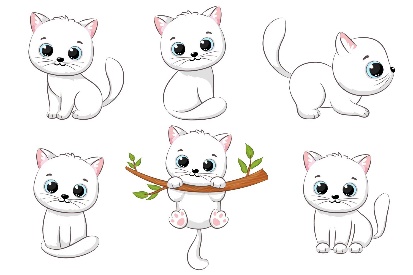 9. У продавници кућних љубимаца има 17 мачића. Белих мачића је 11, а остали су црни. Колико има црних мачића?A. 9Б. 5В. 610. Упиши одговарајући број на празну цртицу: 14-__=211. У кутији је било 17 кексића за псе. Марко је свом псу дао неколико. Колико је кексића појео Марков пас ако је у кутији остало 12 кексића?А. 2     Б. 8    В. 512. Реши задатак како је приказано: 14-11=(14-10)-1=___-___=___13. Израчунај: 7-4=___14. Колика је разлика бројева 18 и 11?_________________________________15. Провери тачност решења: 19-11=(19-10)-1=9-1=8Провера: ___+11=1916. Израчунај: 17-14=___